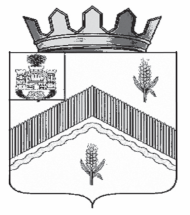 РОССИЙСКАЯ ФЕДЕРАЦИЯ ОРЛОВСКАЯ ОБЛАСТЬАДМИНИСТРАЦИЯ ЗАЛЕГОЩЕНСКОГО РАЙОНАПОСТАНОВЛЕНИЕ      29 мая        2023 года 					№ 373           пгт. ЗалегощьО реорганизации в форме присоединенияМБОУ «Красненская основная общеобразовательная школа» Залегощенского района Орловской области(создание филиала) к МБОУ «Залегощенская средняя общеобразовательная школа №1» Залегощенского района Орловской областиРуководствуясь Гражданским кодексом Российской Федерации, федеральными законами от 29 января 2012 года № 273-ФЗ «Об образовании в Российской Федерации», от 12 января 1996 года № 7-ФЗ «О некоммерческих организациях», от 6 октября 2003 года № 131-ФЗ «Об общих принципах организации местного самоуправления в Российской Федерации», Уставом Залегощенского муниципального района, Положением о порядке создания, реорганизации и ликвидации муниципальных образовательных организаций Залегощенского района Орловской области, утвержденным постановлением администрации Залегощенского района от 27 декабря 2019 года № 884, администрация Залегощенского района постановляет:             1. Реорганизовать муниципальное бюджетное общеобразовательное учреждение «Красненская основная общеобразовательная школа» Залегощенского района Орловской области, расположенное по адресу:  Орловская область Залегощенский р-он, с. Красное, ул. Центральная, д.21, в форме присоединения (создание филиала) к муниципальному бюджетному общеобразовательному учреждению «Залегощенская средняя общеобразовательная школа №1» Залегощенского района Орловской области            2. МБОУ «Залегощенская средняя общеобразовательная школа №1» Залегощенского района Орловской области со дня завершения реорганизации является правопреемником по всем правам и обязательствам МБОУ «Красненская основная общеобразовательная школа» Залегощенского района Орловской области.  3.Утвердить перечень мероприятий по реорганизации согласно  Приложению к настоящему Постановлению.4. Реорганизацию учреждений провести в пределах средств бюджета Залегощенского района.5. Директору МБОУ «Залегощенская средняя общеобразовательная школа №1» Залегощенского района Орловской области Капыриной М.Е.: 5.1. Подать уведомление   в установленной письменной форме в Управление федеральной налоговой службы по Орловской области о принятии решения о реорганизации.5.2. Разместить в «Вестнике государственной регистрации», «Федеральном реестре сведений о деятельности юридических лиц» сообщение о реорганизации в форме присоединения МБОУ «Красненская основная общеобразовательная  школа» Залегощенского района Орловской области (создание филиала) к МБОУ «Залегощенская средняя общеобразовательная школа №1» Залегощенского района Орловской области,  о порядке и сроке заявления требований  кредиторами.5.3. Подготовить, согласовать в установленном порядке изменения, вносимые в Устав МБОУ «Залегощенская средняя общеобразовательная школа №1» Залегощенского района Орловской области  не позднее 3 месяцев с момента уведомления органа, осуществляющего регистрацию юридических лиц, о начале процедуры реорганизации в форме присоединения МБОУ «Красненская основная общеобразовательная  школа» Залегощенского района Орловской области (создание филиала) к МБОУ «Залегощенская средняя общеобразовательная школа №1» Залегощенского района Орловской области.5.4. Предложить всем работникам МБОУ «Залегощенская средняя общеобразовательная школа №1» Залегощенского района Орловской области  продолжить на основании статьи 75 Трудового кодекса Российской Федерации трудовые отношения. 5.5. Осуществить юридические действия по государственной регистрации изменений в  Устав  МБОУ «Залегощенская средняя общеобразовательная школа №1» Залегощенского района Орловской области.5.6. Направить в отдел по управлению муниципальным   имуществом  администрации Залегощенского района уведомление о приеме муниципального имущества присоединяемого учреждения с приложением перечней для внесения соответствующих изменений в реестр муниципального имущества Залегощенского района.5.7. Определить предельную численность штатных единиц МБОУ «Залегощенская средняя общеобразовательная школа №1» Залегощенского района Орловской области.6. Директору МБОУ «Красненская основная общеобразовательная  школа» Залегощенского района Орловской области:6.1. Предупредить в срок не позднее трех дней со дня подписания настоящего постановления в установленном порядке работников учреждения об изменениях существенных условий труда. 6.2. В установленном порядке уведомить кредиторов реорганизуемого учреждения  о предстоящей реорганизации.  7. Отделу образования, молодёжной  политики, физической культуры и спорта администрации Залегощенского района Орловской области, в установленном порядке в соответствии 
с действующим законодательством Российской Федерации:7.1. Организовать процедуру реорганизации в форме присоединения МБОУ «Красненская основная общеобразовательная  школа» Залегощенского района Орловской области (создание филиала) к МБОУ «Залегощенская средняя общеобразовательная школа №1» Залегощенского района Орловской области.7.2. Предупредить директора МБОУ «Красненская основная общеобразовательная  школа» Залегощенского района Орловской области о предстоящем освобождении от занимаемой должности, не позднее трех дней  со дня подписания настоящего постановления.7.3. Обеспечить организацию перевода обучающихся из МБОУ «Красненская основная общеобразовательная  школа» Залегощенского района Орловской области в МБОУ «Залегощенская средняя общеобразовательная школа №1» Залегощенского района Орловской области до момента внесения в единый государственный реестр юридических лиц записи о прекращении деятельности присоединенного юридического лица на основании письменного согласия  родителей (законных представителей).7.4. Провести иные юридически значимые действия, связанные 
с реорганизацией вышеуказанных муниципальных общеобразовательных учреждений, не позднее 4 месяцев со дня подписания настоящего постановления.8. Отделу по управлению муниципальным   имуществом  администрации Залегощенского района внести соответствующие изменения в реестр муниципального имущества муниципального образования Залегощенский район.9. Реорганизация учреждения считается завершенной, а МБОУ «Красненская основная общеобразовательная  школа» Залегощенского района Орловской области прекратившей свое существование после внесения об этом записи в Единый государственный реестр юридических лиц.10. Настоящее постановление вступает в силу с момента опубликования на официальном сайте администрации Залегощенского района и в сети Интернет.11. Контроль над исполнением постановления возложить на заместителя Главы администрации Залегощенского района Тришину Е.А.Глава района                                               В.Н. ЗамуруевПриложение  к
постановлению администрации
Залегощенского района
от ________________ № _______ПЕРЕЧЕНЬмероприятий по реорганизации в форме присоединения МБОУ «Красненская основная общеобразовательная  школа» Залегощенского района Орловской области (создание филиала) к МБОУ «Залегощенская средняя общеобразовательная школа №1» Залегощенского района Орловской области  № п/пНаименование мероприятияСрок выполненияОтветственные исполнители1Уведомление органа, осуществляющего регистрацию юридических лиц, о начале процедуры реорганизации3 (три) рабочих дня после даты принятия решения о реорганизацииДиректор «Залегощенская средняя общеобразовательная школа №1» Залегощенского района Орловской области 2Уведомление внебюджетных фондов о предстоящей реорганизации муниципальных учрежденийВ течение 3 (трех) дней со дня принятия решения о реорганизацииДиректор МБОУ «Красненская основная общеобразовательная  школа» Залегощенского района Орловской области, директор МБОУ «Залегощенская средняя общеобразовательная школа №1» Залегощенского района Орловской области    3Уведомление в письменной форме кредиторов о начале реорганизацииВ течение 5 (пяти) рабочих дней после даты направления уведомления о начале процедуры реорганизации в орган, осуществляющий государственную регистрацию юридических лицДиректора МБОУ «Красненская основная общеобразовательная  школа» Залегощенского района Орловской области, директор МБОУ «Залегощенская средняя общеобразовательная школа №1» Залегощенского района Орловской области    4Проведение инвентаризации имущества и финансовых обязательствВ течение месяца после принятия решения о реорганизацииГл.бухгалтер МБОУ «Красненская основная общеобразовательная  школа» Залегощенского района Орловской области, МБОУ «Залегощенская средняя общеобразовательная школа №1» Залегощенского района Орловской области    5Проведение сверки задолженности перед кредиторами, дебиторами и постоянными контрагентами3 (три) рабочих дня после даты принятия решения о реорганизации   Директора МБОУ «Красненская основная общеобразовательная  школа» Залегощенского района Орловской области, директор МБОУ «Залегощенская средняя общеобразовательная школа №1» Залегощенского района Орловской области    6Уведомление сотрудников образовательного учреждения о реорганизацииНе позднее трех дней после принятия решения о реорганизацииДиректора МБОУ «Красненская основная общеобразовательная  школа» Залегощенского района Орловской области, директор МБОУ «Залегощенская средняя общеобразовательная школа №1» Залегощенского района Орловской области    7Публикация уведомления о реорганизации в «Вестнике государственной регистрации» и «Федеральном реестре сведений о деятельности юрлиц»После внесения в Единый государственный реестр юридических лиц записи о начале процедуры реорганизацииДиректор МБОУ «Красненская основная общеобразовательная  школа» Залегощенского района Орловской 8Составление, согласование и утверждение передаточного акта, документальное оформление передачи имущества, прочих активов и обязательств учреждению-правопреемникуВ установленные законом срокиДиректора МБОУ «Красненская основная общеобразовательная  школа» Залегощенского района Орловской области, директор МБОУ «Залегощенская средняя общеобразовательная школа №1» Залегощенского района Орловской области    Залегощенского района Орловской области; Отдел по управлению муниципальным   имуществом  администрации Залегощенского района9Заключительные мероприятия (принятие мер к трудоустройству персонала, перевод обучающихся, внесение записей в трудовые книжки сотрудников, расторжение трудовых договоров с сотрудниками, подлежащими увольнению в связи с сокращением штата)В установленные законом срокиДиректора МБОУ «Красненская основная общеобразовательная  школа» Залегощенского района Орловской области, директор МБОУ «Залегощенская средняя общеобразовательная школа №1» Залегощенского района Орловской области    10Подготовка документов, необходимых для исключения  МБОУ «Красненская основная общеобразовательная  школа» Залегощенского района Орловской области из Единого государственного реестра юридических лицВ установленные законом срокиОтдел образования, молодёжной  политики, физической культуры и спорта администрации Залегощенского района, Директор МБОУ «Залегощенская средняя общеобразовательная школа №1» Залегощенского района Орловской области 11Составление  передаточного баланса в объёме форм годового бухгалтерского отчёта В установленные законом срокиОтдел образования, молодёжной  политики, физической культуры и спорта администрации Залегощенского района, Директора МБОУ «Красненская основная общеобразовательная  школа» Залегощенского района Орловской области, директор МБОУ «Залегощенская средняя общеобразовательная школа №1» Залегощенского района Орловской области    12Подготовка документов на лицензирование образовательной деятельности учреждения. Представление документов в   лицензирующий орган.До 01.09.2023 годаДиректор МБОУ «Залегощенская средняя общеобразовательная школа №1» Залегощенского района Орловской областиВнесение изменений в сводный реестр.  Перерегистрация лицевого счета, карточки образцов подписей. Изменение муниципального задания. Заключение дополнительных соглашений о перечислении субсидии.В течение месяца после регистрации изменений в Устав МБОУ «Залегощенская средняя общеобразовательная школа №1» Залегощенского района Орловской областиДиректор МБОУ «Залегощенская средняя общеобразовательная школа №1» Залегощенского района Орловской области